April 5, 2021A-A--909 NEWARK TURNPIKEKEARNY NJ 07032Re:	APPLICATION OF ALL SEASON MOVERS SOUTH LLC A- FOR HOUSEHOLD GOODS CARRIER AUTHORITY, 909 NEWARK TURNPIKE,KEARNY, HUDSON COUNTY NJ 07032. 201-997-8034.To Whom It May Concern:	The purpose of this Letter is to advise you that your application has been reviewed and approved by the Pennsylvania Public Utility Commission (Commission).  However, before you begin operations, you must file with the Commission all of the information listed in paragraphs (a), (b), and (c) below.  You cannot operate under the approved motor carrier rights set forth in this Letter until all of the information listed below is filed with, and approved by, the Commission.  Once the information listed below is received and approved by the Commission, you will receive a Certificate of Public Convenience, with PUC No. A- which authorizes you to begin operating under the motor carrier rights set forth in this Letter. An acceptable Form E filed by an insurance company which is evidence of bodily injury and property damage liability insurance.  Your insurance company must file a Form E with the exact name of the applicant as it appears on this Letter – .  You should also advise your insurance company to place the following numbers at the top of your insurance form:  A-- and A-. Insurance filings are accepted online via NIC Insurance Filings at www.nicinsurancefilings.com.An acceptable Form H, as evidence of cargo liability insurance.  Your insurance company must file a Form H with the exact name of the applicant as it appears on this Letter – . You should also advise your insurance company to place the following numbers at the top of your insurance form: A-2021-3024754 and A-8921464.Email tariff draft to: RA-PCTARIFFFILING@pa.gov.   DO NOT E-File unapproved tariffs. Call (717) 214-7155 for assistance.Upon issuance of a Certificate of Public Convenience you are granted the right to operate as follows:To transport, as a common carrier, by motor vehicle, household goods in use, between points in the City and County of Philadelphia, Delaware County, Chester County, Montgomery County, and Bucks County.	FAILURE TO COMPLY WITH ANY PROVISION OF THIS LETTER WITHIN SIXTY (60) DAYS OF THE DATE OF THIS LETTER WILL RESULT IN THE DISMISSAL OF THE APPLICATION AND REQUIRE THE FILING OF A NEW APPLICATION AND FILING FEE.	You should become familiar with the requirements of 52 Pa. Code as applicable to the  must be reported to the Commission by filing a Change of Address Form. This form can be found on the Commission's website. Failure to comply with all applicable requirements may subject the carrier to penalties, including fines, suspension of operating rights or cancellation of authority.  Title 52 of the Pennsylvania Code may be accessed at www.pacode.com.	If you are dissatisfied with the resolution of this matter, you may, as set forth in 52 Pa. Code §5.44, file a petition with the Commission within twenty (20) days of the date of this Letter.							Very truly yours,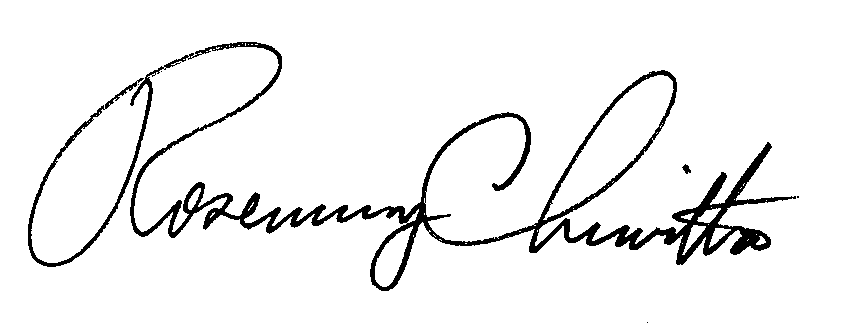 							Rosemary Chiavetta							SecretaryContact:  Insurance  (717-787-1227)	   Tariff         (717-214-7155)	   Safety        (717-787-7598)Due to the pandemic emergency, the Commission has no access to mail delivery.  ALL Parties to proceedings pending before the Commission must open an e-filing account through the Commission’s website, use e-filing and accept e-service as required by the Commission’s Emergency Order at Docket Number M-2020-3019262.  If a filing contains confidential or proprietary material, the filing may be sent to Secretary Chiavetta at rchiavetta@pa.gov.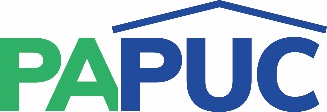 COMMONWEALTH OF PENNSYLVANIAPENNSYLVANIA PUBLIC UTILITY COMMISSIONCOMMONWEALTH KEYSTONE BUILDING400 NORTH STREETHARRISBURG, PENNSYLVANIA 17120http://www.puc.pa.gov E-filing and E-service only per Emergency Order M-2020-3019262